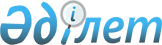 Жаңақала ауданы бойынша 2016 жылы қоғамдық жұмыстарды ұйымдастыру және қаржыландыру туралы
					
			Күшін жойған
			
			
		
					Батыс Қазақстан облысы Жаңақала ауданы әкімдігінің 2015 жылғы 11 желтоқсандағы № 297 қаулысы. Батыс Қазақстан облысының Әділет департаментінде 2016 жылғы 8 қаңтарда № 4213 болып тіркелді. Күші жойылды - Батыс Қазақстан облысы Жаңақала ауданы әкімдігінің 2016 жылғы 5 желтоқсандағы № 335 қаулысымен      Ескерту. Күші жойылды - Батыс Қазақстан облысы Жаңақала ауданы әкімдігінің 05.12.2016 № 335 қаулысымен (алғашқы ресми жарияланған күнінен бастап қолданысқа енгізіледі).

      РҚАО-ның ескертпесі.

      Құжаттың мәтінінде түпнұсқаның пунктуациясы мен орфографиясы сақталған.

      Қазақстан Республикасының 2001 жылғы 23 қаңтардағы "Қазақстан Республикасындағы жергілікті мемлекеттік басқару және өзін-өзі басқару туралы" Заңын, Қазақстан Республикасының 2001 жылғы 23 қаңтардағы "Халықты жұмыспен қамту туралы" Заңын, Қазақстан Республикасы Үкіметінің 2001 жылғы 19 маусымдағы № 836 "Халықты жұмыспен қамту туралы" Қазақстан Республикасының 2001 жылғы 23 қаңтардағы Заңын іске асыру жөніндегі шаралар туралы" қаулысын және жұмыс берушілердің өтінімдерін ескере отырып, аудан әкімдігі ҚАУЛЫ ЕТЕДІ:

      1. Жаңақала ауданында 2016 жылы қоғамдық жұмыстар жұмыссыздарға әдейі арналған уақытша жұмыс орындарын ашу жолымен ұйымдастырылсын.

      2. Қоса беріліп отырған Жаңақала ауданы бойынша қоғамдық жұмыстар жүргізілетін ұйымдардың тізбелері, қоғамдық жұмыстардың түрлері, көлемі мен нақты жағдайлары, қатысушылардың еңбегіне төленетін мөлшерлері және оларды қаржыландыру көздері бекітілсін және қоғамдық жұмыстарға сұраныс пен ұсыныс айқындалсын.

      3. Жаңақала ауданы әкімдігінің 2015 жылғы 5 қаңтардағы № 1 "Жаңақала ауданы бойынша 2015 жылы қоғамдық жұмыстарды ұйымдастыру және қаржыландыру туралы" қаулының (Нормативтік құқықтық актілерді мемлекеттік тіркеу тізілімінде тіркелген № 3788, 2015 жылғы 21 ақпандағы "Жаңарған өңір" газетінде жарияланған) күші жойылды деп танылсын.

      4. Жаңақала ауданы әкімі аппаратының басшысы (А. Карменов) осы қаулының әділет органдарында мемлекеттік тіркелуін, "Әділет" ақпараттық-құқықтық жүйесінде және бұқаралық ақпарат құралдарында оның ресми жариялануын қамтамасыз етсін.

      5. Осы қаулының орындалуын бақылау аудан әкімінің орынбасары А. Шүкірғалиеваға жүктелсін.

      6. Осы қаулы алғашқы ресми жарияланған күнінен бастап қолданысқа енгізіледі. 

 Жаңақала ауданы бойынша қоғамдық жұмыстар жүргізілетін ұйымдардың тізбелері, қоғамдық жұмыстардың түрлері, көлемі мен нақты жағдайлары, қатысушылардың еңбегіне төленетін ақының мөлшері және оларды қаржыландыру көздері, қоғамдық жұмыстарға сұраныс пен ұсыныс
					© 2012. Қазақстан Республикасы Әділет министрлігінің «Қазақстан Республикасының Заңнама және құқықтық ақпарат институты» ШЖҚ РМК
				
      Аудан әкімі

Л. Р. Хайретдинов
2015 жылғы 11 желтоқсандағы № 297
Жаңақала ауданы әкімдігінің
қаулысымен бекітілген№

Ұйымдардың тізбелері

Қоғамдық жұмыс түрлері

Қоғамдық жұмыстардың көлемі

Қоғамдық жұмыстардың нақты жағдайлары

Қатысушылардың еңбегіне төленетін ақының мөлшері

Қаржыландыру көздері

Тапсырыс бойынша сұраным

Ұсыныс

1

"Жаңақала ауданы әкімінің аппараты" мемлекеттік мекемесі

іс-қағаз жүргізуге көмек көрсету, құжаттарды тасу, аумақты жинау

кіріс және шығыс құжаттарды келуіне қарай тіркеу және тігу, 20-40 құжаттарды тасу, 1000 шаршы метрден кем емес аумақты жинау

Қазақстан Республикасының еңбек заңнамасымен ескерiлген шектеулердi есепке алып, аптасына 40 сағаттан артық емес, екi демалыс күнiмен, бiр сағаттан кем емес түскi үзiлiспен

Жеке еңбек шартының негiзiнде, Қазақстан Республикасындағы қолданыстағы белгіленген заңнамасына сәйкес, ең төменгi жалақы мөлшерiнен кем емес

Бюджет қаражаты және жұмыс берушілердің өтінімі бойынша солардың қаражаты есебінен

10

10

2

"Жаңақала аудандық мәслихаты аппараты" мемлекеттік мекемесі

іс-қағаз жүргізуге көмек көрсету, құжаттарды тасу, аумақты жинау

кіріс және шығыс құжаттарды келуіне қарай тіркеу және тігу, 20-40 құжаттарды тасу, 115,9 шаршы метрден кем емес аумақты жинау

Қазақстан Республикасының еңбек заңнамасымен ескерілген шектеулерді есепке алып, аптасына 40 сағаттан артық емес, екі демалыс күнімен, бір сағаттан кем емес түскі үзіліспен 

Жеке еңбек шартының негiзiнде, Қазақстан Республикасындағы қолданыстағы белгіленген заңнамасына сәйкес, ең төменгi жалақы мөлшерiнен кем емес

Бюджет қаражаты және жұмыс берушілердің өтінімі бойынша солардың қаражаты есебінен

2

2

3

"Жаңақала ауылдық округі әкімі аппараты" мемлекеттік мекемесі

іс-қағаз жүргізуге көмек көрсету, құжаттарды тасу, аумақты жинау

кіріс және шығыс құжаттарды келуіне қарай тіркеу және тігу, 20-40 құжаттарды тасу, 5000 шаршы метрден кем емес аумақты жинау 

Қазақстан Республикасының еңбек заңнамасымен ескерілген шектеулерді есепке алып, аптасына 40 сағаттан артық емес, екі демалыс күнімен, бір сағаттан кем емес түскі үзіліспен 

Жеке еңбек шартының негiзiнде, Қазақстан Республикасындағы қолданыстағы белгіленген заңнамасына сәйкес, ең төменгi жалақы мөлшерiнен кем емес

Бюджет қаражаты және жұмыс берушілердің өтінімі бойынша солардың қаражаты есебінен

100

100

4

"Жаңақазан ауылдық округі әкімі аппараты" мемлекеттік мекемесі

 

іс-қағаз жүргізуге көмек көрсету, құжаттарды тасу, аумақты жинау

кіріс және шығыс құжаттарды келуіне қарай тіркеу және тігу, 20-40 құжаттарды тасу, 3500 шаршы метрден кем емес аумақты жинау

Қазақстан Республикасының еңбек заңнамасымен ескерілген шектеулерді есепке алып, аптасына 40 сағаттан артық емес, екі демалыс күнімен, бір сағаттан кем емес түскі үзіліспен 

Жеке еңбек шартының негiзiнде, Қазақстан Республикасындағы қолданыстағы белгіленген заңнамасына сәйкес, ең төменгi жалақы мөлшерiнен кем емес

Бюджет қаражаты және жұмыс берушілердің өтінімі бойынша солардың қаражаты есебінен

50

50

5

"Көпжасар ауылдық округі әкімі аппараты"

мемлекеттік мекемесі

 

іс-қағаз жүргізуге көмек көрсету, 

құжаттарды тасу, аумақты жинау

кіріс және шығыс құжаттарды келуіне қарай тіркеу және тігу, 20-40 құжаттарды тасу, 2000 шаршы метрден кем емес аумақты жинау

Қазақстан Республикасының еңбек заңнамасымен ескерілген шектеулерді есепке алып, аптасына 40 сағаттан артық емес, екі демалыс күнімен, бір сағаттан кем емес түскі үзіліспен 

Жеке еңбек шартының негiзiнде, Қазақстан Республикасындағы қолданыстағы белгіленген заңнамасына сәйкес, ең төменгi жалақы мөлшерiнен кем емес

Бюджет қаражаты және жұмыс берушілердің өтінімі бойынша солардың қаражаты есебінен

40

40

6

"Жаңажол ауылдық округі әкімі аппараты" мемлекеттік мекемесі

 

іс-қағаз жүргізуге көмек көрсету, құжаттарды тасу, аумақты жинау

кіріс және шығыс құжаттарды келуіне қарай тіркеу және тігу, 20-40 құжаттарды тасу, 2000 шаршы метрден кем емес аумақты жинау

Қазақстан Республикасының еңбек заңнамасымен ескерілген шектеулерді есепке алып, аптасына 40 сағаттан артық емес, екі демалыс күнімен, бір сағаттан кем емес түскі үзіліспен 

Жеке еңбек шартының негiзiнде, Қазақстан Республикасындағы қолданыстағы белгіленген заңнамасына сәйкес, ең төменгi жалақы мөлшерiнен кем емес

Бюджет қаражаты және жұмыс берушілердің өтінімі бойынша солардың қаражаты есебінен

38

38

7

"Мастексай ауылдық округі әкімі аппараты" мемлекеттік мекемесі

 

іс-қағаз жүргізуге көмек көрсету, құжаттарды тасу, аумақты жинау

кіріс және шығыс құжаттарды келуіне қарай тіркеу және тігу, 20-40 құжаттарды тасу, 5000 шаршы метрден кем емес аумақты жинау

Қазақстан Республикасының еңбек заңнамасымен ескерілген шектеулерді есепке алып, аптасына 40 сағаттан артық емес, екі демалыс күнімен, бір сағаттан кем емес түскі үзіліспен 

Жеке еңбек шартының негiзiнде, Қазақстан Республикасындағы қолданыстағы белгіленген заңнамасына сәйкес, ең төменгi жалақы мөлшерiнен кем емес

Бюджет қаражаты және жұмыс берушілердің өтінімі бойынша солардың қаражаты есебінен

40

40

8

"С.Меңдешев ауылдық округі әкімі аппараты" мемлекеттік мекемесі

 

іс-қағаз жүргізуге көмек көрсету, құжаттарды тасу, аумақты жинау

кіріс және шығыс құжаттарды келуіне қарай тіркеу және тігу, 20-40 құжаттарды тасу, 2000 шаршы метрден кем емес аумақты жинау

Қазақстан Республикасының еңбек заңнамасымен ескерілген шектеулерді есепке алып, аптасына 40 сағаттан артық емес, екі демалыс күнімен, бір сағаттан кем емес түскі үзіліспен 

Жеке еңбек шартының негiзiнде, Қазақстан Республикасындағы қолданыстағы белгіленген заңнамасына сәйкес, ең төменгi жалақы мөлшерiнен кем емес

Бюджет қаражаты және жұмыс берушілердің өтінімі бойынша солардың қаражаты есебінен

40

40

9

"Қызылоба ауылдық округі әкімі аппараты" мемлекеттік мекемесі

 

іс-қағаз жүргізуге көмек көрсету, құжаттарды тасу, аумақты жинау

кіріс және шығыс құжаттарды келуіне қарай тіркеу және тігу, 20-40 құжаттарды тасу, 2000 шаршы метрден кем емес аумақты жинау

Қазақстан Республикасының еңбек заңнамасымен ескерілген шектеулерді есепке алып, аптасына 40 сағаттан артық емес, екі демалыс күнімен, бір сағаттан кем емес түскі үзіліспен 

Жеке еңбек шартының негiзiнде, Қазақстан Республикасындағы қолданыстағы белгіленген заңнамасына сәйкес, ең төменгi жалақы мөлшерiнен кем емес

Бюджет қаражаты және жұмыс берушілердің өтінімі бойынша солардың қаражаты есебінен

35

35

10

"Пятимар ауылдық округі әкімі аппараты" мемлекеттік мекемесі

 

іс-қағаз жүргізуге көмек көрсету, құжаттарды тасу, аумақты жинау

кіріс және шығыс құжаттарды келуіне қарай тіркеу және тігу, 20-40 құжаттарды тасу, 4000 шаршы метрден кем емес аумақты жинау

Қазақстан Республикасының еңбек заңнамасымен ескерілген шектеулерді есепке алып, аптасына 40 сағаттан артық емес, екі демалыс күнімен, бір сағаттан кем емес түскі үзіліспен 

Жеке еңбек шартының негiзiнде, Қазақстан Республикасындағы қолданыстағы белгіленген заңнамасына сәйкес, ең төменгi жалақы мөлшерiнен кем емес

Бюджет қаражаты және жұмыс берушілердің өтінімі бойынша солардың қаражаты есебінен

55

55

11

"Бірлік ауылдық 

округі әкімі аппараты"

мемлекеттік мекемесі

іс-қағаз жүргізуге көмек көрсету, құжаттарды тасу, аумақты жинау

кіріс және шығыс құжаттарды келуіне қарай тіркеу және тігу, 20-40 құжаттарды тасу, 5000 шаршы метрден кем емес аумақты жинау

Қазақстан Республикасының еңбек заңнамасымен ескерілген шектеулерді есепке алып, аптасына 40 сағаттан артық емес, екі демалыс күнімен, бір сағаттан кем емес түскі үзіліспен 

Жеке еңбек шартының негiзiнде, Қазақстан Республикасындағы қолданыстағы белгіленген заңнамасына сәйкес, ең төменгi жалақы мөлшерiнен кем емес

Бюджет қаражаты және жұмыс берушілердің өтінімі бойынша солардың қаражаты есебінен

36

36

12

"Қазақстан Республикасы Жоғарғы Сотының жанындағы Соттардың қызметін қамтамасыз ету департаменті (Қазақстан Республикасы Жоғарғы Сотының аппараты) Батыс Қазақстан облыстық сотының кеңсесі" мемлекеттік мекемесі

(Жаңақала аудандық соты)

іс-қағаз жүргізуге көмек көрсету, құжаттарды тасу, аумақты жинау

кіріс және шығыс құжаттарды келуіне қарай тіркеу және тігу, 20-40 құжаттарды тасу, 1000 шаршы метрден кем емес аумақты жинау

Қазақстан Республикасының еңбек заңнамасымен ескерілген шектеулерді есепке алып, аптасына 40 сағаттан артық емес, екі демалыс күнімен, бір сағаттан кем емес түскі үзіліспен 

Жеке еңбек шартының негiзiнде, Қазақстан Республикасындағы қолданыстағы белгіленген заңнамасына сәйкес, ең төменгi жалақы мөлшерiнен кем емес

Бюджет қаражаты және жұмыс берушілердің өтінімі бойынша солардың қаражаты есебінен

4

4

13

"Батыс Қазақстан облысының Ішкі істер департаменті Жаңақала ауданының ішкі істер бөлімі" мемлекеттік мекемесі

іс-қағаз жүргізуге көмек көрсету, құжаттарды тасу, аумақты жинау

кіріс және шығыс құжаттарды келуіне қарай тіркеу және тігу, 40-60 құжаттарды тасу, 160,6 шаршы метрден кем емес аумақты жинау

Қазақстан Республикасының еңбек заңнамасымен ескерілген шектеулерді есепке алып, аптасына 40 сағаттан артық емес, екі демалыс күнімен, бір сағаттан кем емес түскі үзіліспен 

Жеке еңбек шартының негiзiнде, Қазақстан Республикасындағы қолданыстағы белгіленген заңнамасына сәйкес, ең төменгi жалақы мөлшерiнен кем емес

Бюджет қаражаты және жұмыс берушілердің өтінімі бойынша солардың қаражаты есебінен

3

3

14

"Қазақстан Республикасы Әділет Министрлігі Батыс Қазақстан облысының әділет департаменті Жаңақала ауданының әділет басқармасы" мемлекеттік мекемесі

іс-қағаз жүргізуге көмек көрсету, құжаттарды тасу, аумақты жинау

кіріс және шығыс құжаттарды келуіне қарай тіркеу және тігу, 20-40 құжаттарды тасу, 100 шаршы метрден кем емес аумақты жинау

Қазақстан Республикасының еңбек заңнамасымен ескерілген шектеулерді есепке алып, аптасына 40 сағаттан артық емес, екі демалыс күнімен, бір сағаттан кем емес түскі үзіліспен 

Жеке еңбек шартының негiзiнде, Қазақстан Республикасындағы қолданыстағы белгіленген заңнамасына сәйкес, ең төменгi жалақы мөлшерiнен кем емес

Бюджет қаражаты және жұмыс берушілердің өтінімі бойынша солардың қаражаты есебінен

4

4

15

Қазақстан Республикасы Қорғаныс министрлігінің "Батыс Қазақстан облысы Жаңақала ауданының қорғаныс істері жөніндегі бөлімі" республикалық мемлекеттік мекемесі

 

іс-қағаз жүргізуге көмек көрсету, құжаттарды тасу

кіріс және шығыс құжаттарды келуіне қарай тіркеу және тігу, 20-40 құжаттарды тасу

Қазақстан Республикасының еңбек заңнамасымен ескерілген шектеулерді есепке алып, аптасына 40 сағаттан артық емес, екі демалыс күнімен, бір сағаттан кем емес түскі үзіліспен 

Жеке еңбек шартының негiзiнде, Қазақстан Республикасындағы қолданыстағы белгіленген заңнамасына сәйкес, ең төменгi жалақы мөлшерiнен кем емес

Бюджет қаражаты және жұмыс берушілердің өтінімі бойынша солардың қаражаты есебінен

2

2

16

"Қазақстан Республикасы Қаржы министрлігінің Мемлекеттік кірістер комитеті Батыс Қазақстан облысы бойынша Мемлекеттік кірістер департаментінің Жаңақала ауданы бойынша Мемлекеттік кірістер басқармасы" республикалық мемлекеттік мекемесі

іс-қағаз жүргізуге көмек көрсету, құжаттарды тасу, аумақты жинау

кіріс және шығыс құжаттарды келуіне қарай тіркеу және тігу, 20-40 құжаттарды тасу, 184 шаршы метрден кем емес аумақты жинау

Қазақстан Республикасының еңбек заңнамасымен ескерілген шектеулерді есепке алып, аптасына 40 сағаттан артық емес, екі демалыс күнімен, бір сағаттан кем емес түскі үзіліспен 

Жеке еңбек шартының негiзiнде, Қазақстан Республикасындағы қолданыстағы белгіленген заңнамасына сәйкес, ең төменгi жалақы мөлшерiнен кем емес

Бюджет қаражаты және жұмыс берушілердің өтінімі бойынша солардың қаражаты есебінен

3

3

17

"Қазақстан Республикасы Ауыл шаруашылығы министрлігі Ветеринариялық бақылау және қадағалау комитетінің Жаңақала аудандық аумақтық инспекциясы" мемлекеттік мекемесі

іс-қағаз жүргізуге көмек көрсету, құжаттарды тасу

кіріс және шығыс құжаттарды келуіне қарай тіркеу және тігу, 20-40 құжаттарды тасу

Қазақстан Республикасының еңбек заңнамасымен ескерілген шектеулерді есепке алып, аптасына 40 сағаттан артық емес, екі демалыс күнімен, бір сағаттан кем емес түскі үзіліспен 

Жеке еңбек шартының негiзiнде, Қазақстан Республикасындағы қолданыстағы белгіленген заңнамасына сәйкес, ең төменгi жалақы мөлшерiнен кем емес

Бюджет қаражаты және жұмыс берушілердің өтінімі бойынша солардың қаражаты есебінен

6

6

18

Қазақстан Республикасы Ұлттық экономика министрлігінің Статистика комитеті Батыс Қазақстан облысының Статистика департаменті" Республикалық мемлекеттік мекемесі

(Жаңақала ауданы бойынша) 

іс-қағаз жүргізуге көмек көрсету, құжаттарды тасу, аумақты жинау

кіріс және шығыс құжаттарды келуіне қарай тіркеу және тігу, 20-40 құжаттарды тасу, 65 шаршы метрден кем емес аумақты жинау

Қазақстан Республикасының еңбек заңнамасымен ескерілген шектеулерді есепке алып, аптасына 40 сағаттан артық емес, екі демалыс күнімен, бір сағаттан кем емес түскі үзіліспен 

Жеке еңбек шартының негiзiнде, Қазақстан Республикасындағы қолданыстағы белгіленген заңнамасына сәйкес, ең төменгi жалақы мөлшерiнен кем емес

Бюджет қаражаты және жұмыс берушілердің өтінімі бойынша солардың қаражаты есебінен

3

3

19

"Жаңақала аудандық балалар мен жасөспірімдер туризмі және экология 

орталығы" мемлекеттік коммуналдық қазыналық кәсіпорыны

іс-қағаз жүргізуге көмек көрсету, құжаттарды тасу, аумақты жинау

кіріс және шығыс құжаттарды келуіне қарай тіркеу және тігу, 20-40 құжаттарды тасу, 900 шаршы метрден кем емес аумақты жинау 

Қазақстан Республикасының еңбек заңнамасымен ескерілген шектеулерді есепке алып, аптасына 40 сағаттан артық емес, екі демалыс күнімен, бір сағаттан кем емес түскі үзіліспен 

Жеке еңбек шартының негiзiнде, Қазақстан Республикасындағы қолданыстағы белгіленген заңнамасына сәйкес, ең төменгi жалақы мөлшерiнен кем емес

Бюджет қаражаты және жұмыс берушілердің өтінімі бойынша солардың қаражаты есебінен

3

3

20

"Қазақстан Республикасы Қаржы министрлігінің Қазынашылық комитеті Батыс Қазақстан облысы бойынша Қазынашылық департаментінің 

Жаңақала аудандық қазынашылық басқармасы" мемлекеттік мекемесі

іс-қағаз жүргізуге көмек көрсету, құжаттарды тасу, аумақты жинау

кіріс және шығыс құжаттарды келуіне қарай тіркеу және тігу, 20-40 құжаттарды тасу, 270 шаршы метрден кем емес аумақты жинау

Қазақстан Республикасының еңбек заңнамасымен ескерілген шектеулерді есепке алып, аптасына 40 сағаттан артық емес, екі демалыс күнімен, бір сағаттан кем емес түскі үзіліспен 

Жеке еңбек шартының негiзiнде, Қазақстан Республикасындағы қолданыстағы белгіленген заңнамасына сәйкес, ең төменгi жалақы мөлшерiнен кем емес

Бюджет қаражаты және жұмыс берушілердің өтінімі бойынша солардың қаражаты есебінен

1

1

21

"Батыс Қазақстан облысының әкімдігі денсаулық сақтау басқармасының "Жаңақала аудандық орталық ауруханасы" шаруашылық жүргізу құқығындағы мемлекеттік коммуналдық кәсіпорны 

іс-қағаз жүргізуге көмек көрсету, құжаттарды тасу, аумақты жинау

кіріс және шығыс құжаттарды келуіне қарай тіркеу және тігу, 20-40 құжаттарды тасу, 2000 шаршы метрден кем емес аумақты жинау

Қазақстан Республикасының еңбек заңнамасымен ескерілген шектеулерді есепке алып, аптасына 40 сағаттан артық емес, екі демалыс күнімен, бір сағаттан кем емес түскі үзіліспен 

Жеке еңбек шартының негiзiнде, Қазақстан Республикасындағы қолданыстағы белгіленген заңнамасына сәйкес, ең төменгi жалақы мөлшерiнен кем емес

Бюджет қаражаты және жұмыс берушілердің өтінімі бойынша солардың қаражаты есебінен

13

13

22

"Қазақстан Республикасы Ұлттық экономика министрлігі Тұтынушылардың құқықтарын қорғау комитетінің Батыс Қазақстан облысы тұтынушылардың құқықтарын қорғау департаменті Жаңақала аудандық тұтынушылардың құқықтарын қорғау басқармасы"

республикалық мемлекеттік мекемесі 

іс-қағаз жүргізуге көмек көрсету, құжаттарды тасу, аумақты жинау

кіріс және шығыс құжаттарды келуіне қарай тіркеу және тігу, 20-40 құжаттарды тасу, 123 шаршы метрден кем емес аумақты жинау

Қазақстан Республикасының еңбек заңнамасымен ескерілген шектеулерді есепке алып, аптасына 40 сағаттан артық емес, екі демалыс күнімен, бір сағаттан кем емес түскі үзіліспен 

Жеке еңбек шартының негiзiнде, Қазақстан Республикасындағы қолданыстағы белгіленген заңнамасына сәйкес, ең төменгi жалақы мөлшерiнен кем емес

Бюджет қаражаты және жұмыс берушілердің өтінімі бойынша солардың қаражаты есебінен

3

3

23

 "Халыққа қызмет көрсету орталығы" Республикалық мемлекеттік кәсіпорнының "Батыс Қазақстан облысы бойынша филиалы" 

 (Жаңақала ауданы бойынша) 

іс-қағаз жүргізуге көмек көрсету, құжаттарды тасу, аумақты жинау 

кіріс және шығыс құжаттарды келуіне қарай тіркеу және тігу, 20-40 құжаттарды тасу, 212,1 шаршы метрден кем емес аумақты жинау

Қазақстан Республикасының еңбек заңнамасымен ескерілген шектеулерді есепке алып, аптасына 40 сағаттан артық емес, екі демалыс күнімен, бір сағаттан кем емес түскі үзіліспен 

Жеке еңбек шартының негiзiнде, Қазақстан Республикасындағы қолданыстағы белгіленген заңнамасына сәйкес, ең төменгi жалақы мөлшерiнен кем емес

Бюджет қаражаты және жұмыс берушілердің өтінімі бойынша солардың қаражаты есебінен

2

2

24

"Жаңақала аудандық білім беру бөлімі" мемлекеттік мекемесі

іс-қағаз жүргізуге көмек көрсету, құжаттарды тасу, аумақты жинау

кіріс және шығыс құжаттарды келуіне қарай тіркеу және тігу, 20-40 құжаттарды тасу, 904,7 шаршы метрден кем емес аумақты жинау

Қазақстан Республикасының еңбек заңнамасымен ескерілген шектеулерді есепке алып, аптасына 40 сағаттан артық емес, екі демалыс күнімен, бір сағаттан кем емес түскі үзіліспен 

Жеке еңбек шартының негiзiнде, Қазақстан Республикасындағы қолданыстағы белгіленген заңнамасына сәйкес, ең төменгi жалақы мөлшерiнен кем емес

Бюджет қаражаты және жұмыс берушілердің өтінімі бойынша солардың қаражаты есебінен

5

5

25

"Жаңақала аудандық орталықтандырылған кітапхана жүйесі" мемлекеттік мекеме

іс-қағаз жүргізуге көмек көрсету, құжаттарды тасу, аумақты жинау

кіріс және шығыс құжаттарды келуіне қарай тіркеу және тігу, 20-40 құжаттарды тасу, 2200 шаршы метрден кем емес аумақты жинау

Қазақстан Республикасының еңбек заңнамасымен ескерілген шектеулерді есепке алып, аптасына 40 сағаттан артық емес, екі демалыс күнімен, бір сағаттан кем емес түскі үзіліспен 

Жеке еңбек шартының негiзiнде, Қазақстан Республикасындағы қолданыстағы белгіленген заңнамасына сәйкес, ең төменгi жалақы мөлшерiнен кем емес

Бюджет қаражаты және жұмыс берушілердің өтінімі бойынша солардың қаражаты есебінен

10

10

26

Батыс Қазақстан облысының әкімдігі денсаулық сақтау басқармасының "Ауданаралық сауықтыру 

ауруханасы " оңалту орталығы" шаруашылық жүргізу құқығындағы мемлекеттік 

коммуналдық кәсіпорны

іс-қағаз жүргізуге көмек көрсету, құжаттарды тасу, аумақты жинау

 кіріс және шығыс құжаттарды келуіне қарай тіркеу және тігу, 20-40 құжаттарды тасу, 1500 шаршы метрден кем емес аумақты жинау

Қазақстан Республикасының еңбек заңнамасымен ескерілген шектеулерді есепке алып, аптасына 40 сағаттан артық емес, екі демалыс күнімен, бір сағаттан кем емес түскі үзіліспен 

Жеке еңбек шартының негiзiнде, Қазақстан Республикасындағы қолданыстағы белгіленген заңнамасына сәйкес, ең төменгi жалақы мөлшерiнен кем емес

Бюджет қаражаты және жұмыс берушілердің өтінімі бойынша солардың қаражаты есебінен

6

6

27

"Жаңақала аудандық білім беру бөлімінің "Жаңақала аудандық балалар бақшасы" мемлекеттік коммуналдық қазыналық кәсіпорыны

іс-қағаз жүргізуге көмек көрсету, құжаттарды тасу, аумақты жинау

кіріс және шығыс құжаттарды келуіне қарай тіркеу және тігу, 20-40 құжаттарды тасу, 4800 шаршы метрден кем емес аумақты жинау

Қазақстан Республикасының еңбек заңнамасымен ескерілген шектеулерді есепке алып, аптасына 40 сағаттан артық емес, екі демалыс күнімен, бір сағаттан кем емес түскі үзіліспен 

Жеке еңбек шартының негiзiнде, Қазақстан Республикасындағы қолданыстағы белгіленген заңнамасына сәйкес, ең төменгi жалақы мөлшерiнен кем емес

Бюджет қаражаты және жұмыс берушілердің өтінімі бойынша солардың қаражаты есебінен

16

16

28

"Батыс Қазақстан облыстық прокуратурасы" мемлекеттік мекемесі

(Жаңақала ауданының прокуратурасы)

іс-қағаз жүргізуге көмек көрсету, құжаттарды тасу, аумақты жинау

кіріс және шығыс құжаттарды келуіне қарай тіркеу және тігу, 20-40 құжаттарды тасу, 340 шаршы метрден кем емес аумақты жинау

Қазақстан Республикасының еңбек заңнамасымен ескерілген шектеулерді есепке алып, аптасына 40 сағаттан артық емес, екі демалыс күнімен, бір сағаттан кем емес түскі үзіліспен 

Жеке еңбек шартының негiзiнде, Қазақстан Республикасындағы қолданыстағы белгіленген заңнамасына сәйкес, ең төменгi жалақы мөлшерiнен кем емес

Бюджет қаражаты және жұмыс берушілердің өтінімі бойынша солардың қаражаты есебінен

2

2

29

Батыс Қазақстан облысының әкімдігі білім басқармасының "Жаңақала колледжі" мемлекеттік қазыналық коммуналдық кәсіпорны

іс-қағаз жүргізуге көмек көрсету, құжаттарды тасу, аумақты жинау

кіріс және шығыс құжаттарды келуіне қарай тіркеу және тігу, 20-40 құжаттарды тасу, 384,6 шаршы метрден кем емес аумақты жинау

Қазақстан Республикасының еңбек заңнамасымен ескерілген шектеулерді есепке алып, аптасына 40 сағаттан артық емес, екі демалыс күнімен, бір сағаттан кем емес түскі үзіліспен 

Жеке еңбек шартының негiзiнде, Қазақстан Республикасындағы қолданыстағы белгіленген заңнамасына сәйкес, ең төменгi жалақы мөлшерiнен кем емес

Бюджет қаражаты және жұмыс берушілердің өтінімі бойынша солардың қаражаты есебінен

7

7

30

"Жаңақала аудандық ауыл шаруашылық және жер қатынастары бөлімі" мемлекеттік мекемесі

іс-қағаз жүргізуге көмек көрсету, құжаттарды тасу, аумақты жинау

кіріс және шығыс құжаттарды келуіне қарай тіркеу және тігу, 20-40 құжаттарды тасу, 150 шаршы метрден кем емес аумақты жинау

Қазақстан Республикасының еңбек заңнамасымен ескерілген шектеулерді есепке алып, аптасына 40 сағаттан артық емес, екі демалыс күнімен, бір сағаттан кем емес түскі үзіліспен 

Жеке еңбек шартының негiзiнде, Қазақстан Республикасындағы қолданыстағы белгіленген заңнамасына сәйкес, ең төменгi жалақы мөлшерiнен кем емес

Бюджет қаражаты және жұмыс берушілердің өтінімі бойынша солардың қаражаты есебінен

3

3

31

"Жаңақала аудандық мәдениет, тілдерді дамыту, дене шынықтыру және спорт бөлімі" мемлекеттік мекеме

іс-қағаз жүргізуге көмек көрсету, құжаттарды тасу, аумақты жинау

кіріс және шығыс құжаттарды келуіне қарай тіркеу және тігу, 20-40 құжаттарды тасу, 109,4 шаршы метрден кем емес аумақты жинау

Қазақстан Республикасының еңбек заңнамасымен ескерілген шектеулерді есепке алып, аптасына 40 сағаттан артық емес, екі демалыс күнімен, бір сағаттан кем емес түскі үзіліспен 

Жеке еңбек шартының негiзiнде, Қазақстан Республикасындағы қолданыстағы белгіленген заңнамасына сәйкес, ең төменгi жалақы мөлшерiнен кем емес

Бюджет қаражаты және жұмыс берушілердің өтінімі бойынша солардың қаражаты есебінен

3

3

32

"Жаңақала аудандық білім беру бөлімінің "Е.Ш.Орақбаев атындағы жалпы орта білім беретін мектебі" коммуналдық мемлекеттік мекемесі

іс-қағаз жүргізуге көмек көрсету, құжаттарды тасу, аумақты жинау

кіріс және шығыс құжаттарды келуіне қарай тіркеу және тігу, 20-40 құжаттарды тасу, 400 шаршы метрден кем емес аумақты жинау

Қазақстан Республикасының еңбек заңнамасымен ескерілген шектеулерді есепке алып, аптасына 40 сағаттан артық емес, екі демалыс күнімен, бір сағаттан кем емес түскі үзіліспен 

Жеке еңбек шартының негiзiнде, Қазақстан Республикасындағы қолданыстағы белгіленген заңнамасына сәйкес, ең төменгi жалақы мөлшерiнен кем емес

Бюджет қаражаты және жұмыс берушілердің өтінімі бойынша солардың қаражаты есебінен

2

2

33

"Жаңақала аудандық білім беру бөлімінің 

"Пятимар жалпы орта білім беретін мектебі" коммуналдық мемлекеттік мекемесі

іс-қағаз жүргізуге көмек көрсету, құжаттарды тасу, аумақты жинау

кіріс және шығыс құжаттарды келуіне қарай тіркеу және тігу, 20-40 құжаттарды тасу, 1500 шаршы метрден кем емес аумақты жинау

Қазақстан Республикасының еңбек заңнамасымен ескерілген шектеулерді есепке алып, аптасына 40 сағаттан артық емес, екі демалыс күнімен, бір сағаттан кем емес түскі үзіліспен 

Жеке еңбек шартының негiзiнде, Қазақстан Республикасындағы қолданыстағы белгіленген заңнамасына сәйкес, ең төменгi жалақы мөлшерiнен кем емес

Бюджет қаражаты және жұмыс берушілердің өтінімі бойынша солардың қаражаты есебінен

6

6

34

"Жаңақала аудандық білім беру бөлімінің "М.Мирманов атындағы жалпы орта білім беретін мектебі" коммуналдық мемлекеттік мекемесі

іс-қағаз жүргізуге көмек көрсету, құжаттарды тасу, аумақты жинау

кіріс және шығыс құжаттарды келуіне қарай тіркеу және тігу, 20-40 құжаттарды тасу, 250 шаршы метрден кем емес аумақты жинау

Қазақстан Республикасының еңбек заңнамасымен ескерілген шектеулерді есепке алып, аптасына 40 сағаттан артық емес, екі демалыс күнімен, бір сағаттан кем емес түскі үзіліспен 

Жеке еңбек шартының негiзiнде, Қазақстан Республикасындағы қолданыстағы белгіленген заңнамасына сәйкес, ең төменгi жалақы мөлшерiнен кем емес

Бюджет қаражаты және жұмыс берушілердің өтінімі бойынша солардың қаражаты есебінен

1

1

35

"Жаңақала аудандық білім беру бөлімінің "Карманов жалпы орта білім беретін мектеп-балабақшасы" коммуналдық мемлекеттік мекемесі

іс-қағаз жүргізуге көмек көрсету, құжаттарды тасу, аумақты жинау

кіріс және шығыс құжаттарды келуіне қарай тіркеу және тігу, 20-40 құжаттарды тасу, 300 шаршы метрден кем емес аумақты жинау

Қазақстан Республикасының еңбек заңнамасымен ескерілген шектеулерді есепке алып, аптасына 40 сағаттан артық емес, екі демалыс күнімен, бір сағаттан кем емес түскі үзіліспен 

Жеке еңбек шартының негiзiнде, Қазақстан Республикасындағы қолданыстағы белгіленген заңнамасына сәйкес, ең төменгi жалақы мөлшерiнен кем емес

Бюджет қаражаты және жұмыс берушілердің өтінімі бойынша солардың қаражаты есебінен

1

1

36

Жаңақала аудандық білім бөлімінің 

"Кали Жантілеуов атындағы балалар саз мектебі" мемлекеттік коммуналдық қазыналық кәсіпорын

іс-қағаз жүргізуге көмек көрсету, құжаттарды тасу, аумақты жинау

кіріс және шығыс құжаттарды келуіне қарай тіркеу және тігу, 20-40 құжаттарды тасу, 1000 шаршы метрден кем емес аумақты жинау

Қазақстан Республикасының еңбек заңнамасымен ескерілген шектеулерді есепке алып, аптасына 40 сағаттан артық емес, екі демалыс күнімен, бір сағаттан кем емес түскі үзіліспен 

Жеке еңбек шартының негiзiнде, Қазақстан Республикасындағы қолданыстағы белгіленген заңнамасына сәйкес, ең төменгi жалақы мөлшерiнен кем емес

Бюджет қаражаты және жұмыс берушілердің өтінімі бойынша солардың қаражаты есебінен

5

5

37

"Жаңақала аудандық білім беру бөлімінің "М.Жүнісов атындағы жалпы орта білім беретін мектебі" коммуналдық мемлекеттік мекемесі

аумақты жинау

500 шаршы метрден кем емес аумақты жинау

Қазақстан Республикасының еңбек заңнамасымен ескерілген шектеулерді есепке алып, аптасына 40 сағаттан артық емес, екі демалыс күнімен, бір сағаттан кем емес түскі үзіліспен 

Жеке еңбек шартының негiзiнде, Қазақстан Республикасындағы қолданыстағы белгіленген заңнамасына сәйкес, ең төменгi жалақы мөлшерiнен кем емес

Бюджет қаражаты және жұмыс берушілердің өтінімі бойынша солардың қаражаты есебінен

2

2

38

"Жаңақала аудандық білім беру бөлімінің" Жаңақала 

аудандық мектептен тыс жұмыс орталығы" мемлекеттік коммуналдық 

қазыналық кәсіпорны

іс-қағаз жүргізуге көмек көрсету, құжаттарды тасу, аумақты жинау

кіріс және шығыс құжаттарды келуіне қарай тіркеу және тігу, 20-40 құжаттарды тасу, 228,4 шаршы метрден кем емес аумақты жинау

Қазақстан Республикасының еңбек заңнамасымен ескерілген шектеулерді есепке алып, аптасына 40 сағаттан артық емес, екі демалыс күнімен, бір сағаттан кем емес түскі үзіліспен 

Жеке еңбек шартының негiзiнде, Қазақстан Республикасындағы қолданыстағы белгіленген заңнамасына сәйкес, ең төменгi жалақы мөлшерiнен кем емес

Бюджет қаражаты және жұмыс берушілердің өтінімі бойынша солардың қаражаты есебінен

8

8

39

"Жаңақала аудандық білім беру бөлімінің "Жаңақала жалпы орта білім беретін мектебі" коммуналдық мемлекеттік мекемесі

іс-қағаз жүргізуге көмек көрсету, құжаттарды тасу, аумақты жинау

кіріс және шығыс құжаттарды келуіне қарай тіркеу және тігу, 20-40 құжаттарды тасу, 500 шаршы метрден кем емес аумақты жинау

Қазақстан Республикасының еңбек заңнамасымен ескерілген шектеулерді есепке алып, аптасына 40 сағаттан артық емес, екі демалыс күнімен, бір сағаттан кем емес түскі үзіліспен 

Жеке еңбек шартының негiзiнде, Қазақстан Республикасындағы қолданыстағы белгіленген заңнамасына сәйкес, ең төменгi жалақы мөлшерiнен кем емес

Бюджет қаражаты және жұмыс берушілердің өтінімі бойынша солардың қаражаты есебінен

2

2

40

"Жаңақала аудандық білім беру бөлімінің "№ 3 жалпы орта білім беретін қазақ мектебі" коммуналдық мемлекеттік мекемесі

іс-қағаз жүргізуге көмек көрсету, құжаттарды тасу, аумақты жинау

кіріс және шығыс құжаттарды келуіне қарай тіркеу және тігу, 20-40 құжаттарды тасу, 1500 шаршы метрден кем емес аумақты жинау

Қазақстан Республикасының еңбек заңнамасымен ескерілген шектеулерді есепке алып, аптасына 40 сағаттан артық емес, екі демалыс күнімен, бір сағаттан кем емес түскі үзіліспен 

Жеке еңбек шартының негiзiнде, Қазақстан Республикасындағы қолданыстағы белгіленген заңнамасына сәйкес, ең төменгi жалақы мөлшерiнен кем емес

Бюджет қаражаты және жұмыс берушілердің өтінімі бойынша солардың қаражаты есебінен

5

5

41

"Жаңақала аудандық білім беру бөлімінің "С.Мендешев атындағы жалпы орта білім беретін мектебі" коммуналдық мемлекеттік мекемесі

іс-қағаз жүргізуге көмек көрсету, құжаттарды тасу, аумақты жинау

кіріс және шығыс құжаттарды келуіне қарай тіркеу және тігу, 20-40 құжаттарды тасу, 40 шаршы метрден кем емес аумақты жинау

Қазақстан Республикасының еңбек заңнамасымен ескерілген шектеулерді есепке алып, аптасына 40 сағаттан артық емес, екі демалыс күнімен, бір сағаттан кем емес түскі үзіліспен 

Жеке еңбек шартының негiзiнде, Қазақстан Республикасындағы қолданыстағы белгіленген заңнамасына сәйкес, ең төменгi жалақы мөлшерiнен кем емес

Бюджет қаражаты және жұмыс берушілердің өтінімі бойынша солардың қаражаты есебінен

3

3

42

"Жаңақала аудандық білім беру бөлімінің "Д.Нұрпейісова атындағы жалпы орта білім беретін мектебі" коммуналдық мемлекеттік мекемесі

іс-қағаз жүргізуге көмек көрсету, құжаттарды тасу, аумақты жинау

кіріс және шығыс құжаттарды келуіне қарай тіркеу және тігу, 20-40 құжаттарды тасу, 700 шаршы метрден кем емес аумақты жинау

Қазақстан Республикасының еңбек заңнамасымен ескерілген шектеулерді есепке алып, аптасына 40 сағаттан артық емес, екі демалыс күнімен, бір сағаттан кем емес түскі үзіліспен 

Жеке еңбек шартының негiзiнде, Қазақстан Республикасындағы қолданыстағы белгіленген заңнамасына сәйкес, ең төменгi жалақы мөлшерiнен кем емес

Бюджет қаражаты және жұмыс берушілердің өтінімі бойынша солардың қаражаты есебінен

3

3

43

"Жаңақала аудандық сәулет, қала құрылысы және құрылыс бөлімі" мемлекеттік мекемесі

іс-қағаз жүргізуге көмек көрсету, құжаттарды тасу, аумақты жинау

кіріс және шығыс құжаттарды келуіне қарай тіркеу және тігу, 20-40 құжаттарды тасу, 80 шаршы метрден кем емес аумақты жинау

Қазақстан Республикасының еңбек заңнамасымен ескерілген шектеулерді есепке алып, аптасына 40 сағаттан артық емес, екі демалыс күнімен, бір сағаттан кем емес түскі үзіліспен 

Жеке еңбек шартының негiзiнде, Қазақстан Республикасындағы қолданыстағы белгіленген заңнамасына сәйкес, ең төменгi жалақы мөлшерiнен кем емес

Бюджет қаражаты және жұмыс берушілердің өтінімі бойынша солардың қаражаты есебінен

2

2

44

"Жаңақала аудандық тұрғын үй-коммуналдық шаруашылық, жолаушылар көлігі және автомобиль жолдары бөлімі" мемлекеттік мекемесі

іс-қағаз жүргізуге көмек көрсету, құжаттарды тасу, аумақты жинау

кіріс және шығыс құжаттарды келуіне қарай тіркеу және тігу, 20-40 құжаттарды тасу, 750 шаршы метрден кем емес аумақты жинау

Қазақстан Республикасының еңбек заңнамасымен ескерілген шектеулерді есепке алып, аптасына 40 сағаттан артық емес, екі демалыс күнімен, бір сағаттан кем емес түскі үзіліспен 

Жеке еңбек шартының негiзiнде, Қазақстан Республикасындағы қолданыстағы белгіленген заңнамасына сәйкес, ең төменгi жалақы мөлшерiнен кем емес

Бюджет қаражаты және жұмыс берушілердің өтінімі бойынша солардың қаражаты есебінен

12

12

45

Жаңақала аудандық мәдениет бөлімінің "Жаңақала аудандық мәдени- демалыс орталығы" мемлекеттік коммуналдық қазыналық кәсіпорны

іс-қағаз жүргізуге көмек көрсету, құжаттарды тасу, аумақты жинау

кіріс және шығыс құжаттарды келуіне қарай тіркеу және тігу, 20-40 құжаттарды тасу, 1355 шаршы метрден кем емес аумақты жинау

Қазақстан Республикасының еңбек заңнамасымен ескерілген шектеулерді есепке алып, аптасына 40 сағаттан артық емес, екі демалыс күнімен, бір сағаттан кем емес түскі үзіліспен 

Жеке еңбек шартының негiзiнде, Қазақстан Республикасындағы қолданыстағы белгіленген заңнамасына сәйкес, ең төменгi жалақы мөлшерiнен кем емес

Бюджет қаражаты және жұмыс берушілердің өтінімі бойынша солардың қаражаты есебінен

5

5

46

"Жаңақала аудандық ішкі саясат бөлімі" мемлекеттік мекемесі

іс-қағаз жүргізуге көмек көрсету, құжаттарды тасу, аумақты жинау

кіріс және шығыс құжаттарды келуіне қарай тіркеу және тігу, 20-40 құжаттарды тасу, 37,4 шаршы метрден кем емес аумақты жинау

Қазақстан Республикасының еңбек заңнамасымен ескерілген шектеулерді есепке алып, аптасына 40 сағаттан артық емес, екі демалыс күнімен, бір сағаттан кем емес түскі үзіліспен 

Жеке еңбек шартының негiзiнде, Қазақстан Республикасындағы қолданыстағы белгіленген заңнамасына сәйкес, ең төменгi жалақы мөлшерiнен кем емес

Бюджет қаражаты және жұмыс берушілердің өтінімі бойынша солардың қаражаты есебінен

2

2

47

"Батыс Қазақстан облысы Жаңақала ауданының жұмыспен қамту орталығы" мемлекеттік мекеме

іс-қағаз жүргізуге көмек көрсету, құжаттарды тасу, аумақты жинау

кіріс және шығыс құжаттарды келуіне қарай тіркеу және тігу, 20-40 құжаттарды тасу, 49 шаршы метрден кем емес аумақты жинау

Қазақстан Республикасының еңбек заңнамасымен ескерілген шектеулерді есепке алып, аптасына 40 сағаттан артық емес, екі демалыс күнімен, бір сағаттан кем емес түскі үзіліспен 

Жеке еңбек шартының негiзiнде, Қазақстан Республикасындағы қолданыстағы белгіленген заңнамасына сәйкес, ең төменгi жалақы мөлшерiнен кем емес

Бюджет қаражаты және жұмыс берушілердің өтінімі бойынша солардың қаражаты есебінен

3

3

48

"Жаңақала аудандық мәдениет, тілдерді дамыту, дене шынықтыру және спорт бөлімінің "Балалар – жасөспірімдер спорт мектебі" мемлекеттік коммуналдық қазыналық кәсіпорны

іс-қағаз жүргізуге көмек көрсету, құжаттарды тасу, аумақты жинау

кіріс және шығыс құжаттарды келуіне қарай тіркеу және тігу, 20-40 құжаттарды тасу, 775 шаршы метрден кем емес аумақты жинау

Қазақстан Республикасының еңбек заңнамасымен ескерілген шектеулерді есепке алып, аптасына 40 сағаттан артық емес, екі демалыс күнімен, бір сағаттан кем емес түскі үзіліспен

Жеке еңбек шартының негiзiнде, Қазақстан Республикасындағы қолданыстағы белгіленген заңнамасына сәйкес, ең төменгi жалақы мөлшерiнен кем емес

Бюджет қаражаты және жұмыс берушілердің өтінімі бойынша солардың қаражаты есебінен

4

4

49

"Қазақстан Республикасы Ауыл шаруашылығы министрлігі Агроөнеркәсіптік кешендегі мемлекеттік инспекция комитетінің Жаңақала аудандық аумақтық инспекциясы" мемлекеттік мекемесі

іс-қағаз жүргізуге көмек көрсету, құжаттарды тасу, аумақты жинау

кіріс және шығыс құжаттарды келуіне қарай тіркеу және тігу, 20-40 құжаттарды тасу, 200 шаршы метрден кем емес аумақты жинау

Қазақстан Республикасының еңбек заңнамасымен ескерілген шектеулерді есепке алып, аптасына 40 сағаттан артық емес, екі демалыс күнімен, бір сағаттан кем емес түскі үзіліспен

Жеке еңбек шартының негiзiнде, Қазақстан Республикасындағы қолданыстағы белгіленген заңнамасына сәйкес, ең төменгi жалақы мөлшерiнен кем емес

Бюджет қаражаты және жұмыс берушілердің өтінімі бойынша солардың қаражаты есебінен

3

3

50

Қазақстан Республикасы Ауыл шаруашылығы министрлігі Агроөнеркәсіптік кешендегі мемлекеттік инспекция комитетінің "Республикалық фитосанитарлық диагностика және болжамдар әдістемелік орталығы" мемлекеттік мекемесінің Батыс-Қазақстан облысы Жаңақала аудандық филиалы заңды ұйым филиал

іс-қағаз жүргізуге көмек көрсету, құжаттарды тасу, аумақты жинау

кіріс және шығыс құжаттарды келуіне қарай тіркеу және тігу, 20-40 құжаттарды тасу, 1000 шаршы метрден кем емес аумақты жинау

Қазақстан Республикасының еңбек заңнамасымен ескерілген шектеулерді есепке алып, аптасына 40 сағаттан артық емес, екі демалыс күнімен, бір сағаттан кем емес түскі үзіліспен

Жеке еңбек шартының негiзiнде, Қазақстан Республикасындағы қолданыстағы белгіленген заңнамасына сәйкес, ең төменгi жалақы мөлшерiнен кем емес

Бюджет қаражаты және жұмыс берушілердің өтінімі бойынша солардың қаражаты есебінен

4

4

51

"Жаңақала аудандық кәсіпкерлік бөлімі" мемлекеттік мекемесі

іс-қағаз жүргізуге көмек көрсету, құжаттарды тасу, аумақты жинау

кіріс және шығыс құжаттарды келуіне қарай тіркеу және тігу, 20-40 құжаттарды тасу, 32 шаршы метрден кем емес аумақты жинау

Қазақстан Республикасының еңбек заңнамасымен ескерілген шектеулерді есепке алып, аптасына 40 сағаттан артық емес, екі демалыс күнімен, бір сағаттан кем емес түскі үзіліспен

Жеке еңбек шартының негiзiнде, Қазақстан Республикасындағы қолданыстағы белгіленген заңнамасына сәйкес, ең төменгi жалақы мөлшерiнен кем емес

Бюджет қаражаты және жұмыс берушілердің өтінімі бойынша солардың қаражаты есебінен

2

2

52

Қазақстан Республикасы Ұлттық экономика министрлігі Тұтынушылардың құқықтарын қорғау комитетінің "Ұлттық сараптама орталығы" шаруашылық жүргізу құқығындағы республикалық мемлекеттік кәсіпорнының Батыс Қазақстан облысы бойынша филиалы (Жаңақала ауданы бойынша) 

іс-қағаз жүргізуге көмек көрсету, құжаттарды тасу, аумақты жинау

кіріс және шығыс құжаттарды келуіне қарай тіркеу және тігу, 20-40 құжаттарды тасу, 120 шаршы метрден кем емес аумақты жинау

Қазақстан Республикасының еңбек заңнамасымен ескерілген шектеулерді есепке алып, аптасына 40 сағаттан артық емес, екі демалыс күнімен, бір сағаттан кем емес түскі үзіліспен

Жеке еңбек шартының негiзiнде, Қазақстан Республикасындағы қолданыстағы белгіленген заңнамасына сәйкес, ең төменгi жалақы мөлшерiнен кем емес

Бюджет қаражаты және жұмыс берушілердің өтінімі бойынша солардың қаражаты есебінен

7

7

53

Жаңақала ауданы әкімдігінің (шаруашылық жүргізу құқындағы) "Коммунал" мемлекеттік коммуналдық кәсіпорны

іс-қағаз жүргізуге көмек көрсету, құжаттарды тасу, аумақты жинау

кіріс және шығыс құжаттарды келуіне қарай тіркеу және тігу, 20-40 құжаттарды тасу, 700 шаршы метрден кем емес аумақты жинау

Қазақстан Республикасының еңбек заңнамасымен ескерілген шектеулерді есепке алып, аптасына 40 сағаттан артық емес, екі демалыс күнімен, бір сағаттан кем емес түскі үзіліспен

Жеке еңбек шартының негiзiнде, Қазақстан Республикасындағы қолданыстағы белгіленген заңнамасына сәйкес, ең төменгi жалақы мөлшерiнен кем емес

Бюджет қаражаты және жұмыс берушілердің өтінімі бойынша солардың қаражаты есебінен

3

3

54

"Қазақстан Республикасы Әділет министрлігінің Батыс Қазақстан облысы Әділет департаменті" республикалық мемлекеттік мекемесінің "Жаңақала ауданының сот актілерін орындау бойынша аумақтық бөлімі" филиалы

іс-қағаз жүргізуге көмек көрсету, құжаттарды тасу, аумақты жинау

кіріс және шығыс құжаттарды келуіне қарай тіркеу және тігу, 20-40 құжаттарды тасу, 100 шаршы метрден кем емес аумақты жинау

Қазақстан Республикасының еңбек заңнамасымен ескерілген шектеулерді есепке алып, аптасына 40 сағаттан артық емес, екі демалыс күнімен, бір сағаттан кем емес түскі үзіліспен

Жеке еңбек шартының негiзiнде, Қазақстан Республикасындағы қолданыстағы белгіленген заңнамасына сәйкес, ең төменгi жалақы мөлшерiнен кем емес

Бюджет қаражаты және жұмыс берушілердің өтінімі бойынша солардың қаражаты есебінен

3

3

55

"Батыс Қазақстан облысы мәдениет, мұрағаттар және құжаттама басқармасының Жаңақала ауданының мемлекеттік мұрағаты" коммуналдық мемлекеттік мекемесі 

іс-қағаз жүргізуге көмек көрсету, құжаттарды тасу, аумақты жинау

кіріс және шығыс құжаттарды келуіне қарай тіркеу және тігу, 20-40 құжаттарды тасу, 40 шаршы метрден кем емес аумақты жинау

Қазақстан Республикасының еңбек заңнамасымен ескерілген шектеулерді есепке алып, аптасына 40 сағаттан артық емес, екі демалыс күнімен, бір сағаттан кем емес түскі үзіліспен

Жеке еңбек шартының негiзiнде, Қазақстан Республикасындағы қолданыстағы белгіленген заңнамасына сәйкес, ең төменгi жалақы мөлшерiнен кем емес

Бюджет қаражаты және жұмыс берушілердің өтінімі бойынша солардың қаражаты есебінен

2

2

56

Жаңақала ауданы әкімдігінің шаруашылық жүргізу құқығындағы "Жаңақала аудандық ветеринариялық станция" мемлекеттік коммуналдық кәсіпорын

іс-қағаз жүргізуге көмек көрсету, құжаттарды тасу, аумақты жинау

кіріс және шығыс құжаттарды келуіне қарай тіркеу және тігу, 20-40 құжаттарды тасу, 1000 шаршы метрден кем емес аумақты жинау

Қазақстан Республикасының еңбек заңнамасымен ескерілген шектеулерді есепке алып, аптасына 40 сағаттан артық емес, екі демалыс күнімен, бір сағаттан кем емес түскі үзіліспен

Жеке еңбек шартының негiзiнде, Қазақстан Республикасындағы қолданыстағы белгіленген заңнамасына сәйкес, ең төменгi жалақы мөлшерiнен кем емес

Бюджет қаражаты және жұмыс берушілердің өтінімі бойынша солардың қаражаты есебінен

5

5

57

"Қазақстан Республикасы Ішкі істер министрлігі Төтенше жағдайлар комитеті Батыс Қазақстан облысының Төтенше жағдайлар департаменті Жаңақала ауданының төтенше жағдайлар бөлімі" республикалық мемлекеттік мекемесі

іс-қағаз жүргізуге көмек көрсету, құжаттарды тасу, аумақты жинау

кіріс және шығыс құжаттарды келуіне қарай тіркеу және тігу, 20-40 құжаттарды тасу, 100 шаршы метрден кем емес аумақты жинау

Қазақстан Республикасының еңбек заңнамасымен ескерілген шектеулерді есепке алып, аптасына 40 сағаттан артық емес, екі демалыс күнімен, бір сағаттан кем емес түскі үзіліспен

Жеке еңбек шартының негiзiнде, Қазақстан Республикасындағы қолданыстағы белгіленген заңнамасына сәйкес, ең төменгi жалақы мөлшерiнен кем емес

Бюджет қаражаты және жұмыс берушілердің өтінімі бойынша солардың қаражаты есебінен

2

2

58

"Жаңақала аудандық білім беру бөлімінің "Жаңақала аудандық мектептен тыс жұмыс орталығы" мемлекеттік коммуналдық қазыналық кәсіпорны 

іс-қағаз жүргізуге көмек көрсету, құжаттарды тасу, аумақты жинау

кіріс және шығыс құжаттарды келуіне қарай тіркеу және тігу, 20-40 құжаттарды тасу, 1000 шаршы метрден кем емес аумақты жинау

Қазақстан Республикасының еңбек заңнамасымен ескерілген шектеулерді есепке алып, аптасына 40 сағаттан артық емес, екі демалыс күнімен, бір сағаттан кем емес түскі үзіліспен

Жеке еңбек шартының негiзiнде, Қазақстан Республикасындағы қолданыстағы белгіленген заңнамасына сәйкес, ең төменгi жалақы мөлшерiнен кем емес

Бюджет қаражаты және жұмыс берушілердің өтінімі бойынша солардың қаражаты есебінен

5

5

59

"Жаңақала аудандық білім беру бөлімінің "Жаңақала мектеп-гимназиясы" коммуналдық мемлекеттік мекемесі

іс-қағаз жүргізуге көмек көрсету, құжаттарды тасу, аумақты жинау

кіріс және шығыс құжаттарды келуіне қарай тіркеу және тігу, 20-40 құжаттарды тасу, 1000 шаршы метрден кем емес аумақты жинау

Қазақстан Республикасының еңбек заңнамасымен ескерілген шектеулерді есепке алып, аптасына 40 сағаттан артық емес, екі демалыс күнімен, бір сағаттан кем емес түскі үзіліспен

Жеке еңбек шартының негiзiнде, Қазақстан Республикасындағы қолданыстағы белгіленген заңнамасына сәйкес, ең төменгi жалақы мөлшерiнен кем емес

Бюджет қаражаты және жұмыс берушілердің өтінімі бойынша солардың қаражаты есебінен

5

5

60

"Жаңақала аудандық білім беру бөлімінің "Айдархан жалпы орта білім беретін мектебі" коммуналдық мемлекеттік мекемесі

іс-қағаз жүргізуге көмек көрсету, құжаттарды тасу, аумақты жинау

кіріс және шығыс құжаттарды келуіне қарай тіркеу және тігу, 20-40 құжаттарды тасу, 1000 шаршы метрден кем емес аумақты жинау

Қазақстан Республикасының еңбек заңнамасымен ескерілген шектеулерді есепке алып, аптасына 40 сағаттан артық емес, екі демалыс күнімен, бір сағаттан кем емес түскі үзіліспен

Жеке еңбек шартының негiзiнде, Қазақстан Республикасындағы қолданыстағы белгіленген заңнамасына сәйкес, ең төменгi жалақы мөлшерiнен кем емес

Бюджет қаражаты және жұмыс берушілердің өтінімі бойынша солардың қаражаты есебінен

5

5

61

"Жаңақала аудандық білім беру бөлімінің "Балбөбек" балабақшасы" мемлекеттік коммуналдық қазыналық кәсіпорыны

іс-қағаз жүргізуге көмек көрсету, құжаттарды тасу, аумақты жинау

кіріс және шығыс құжаттарды келуіне қарай тіркеу және тігу, 20-40 құжаттарды тасу, 297,3 шаршы метрден кем емес аумақты жинау

Қазақстан Республикасының еңбек заңнамасымен ескерілген шектеулерді есепке алып, аптасына 40 сағаттан артық емес, екі демалыс күнімен, бір сағаттан кем емес түскі үзіліспен

Жеке еңбек шартының негiзiнде, Қазақстан Республикасындағы қолданыстағы белгіленген заңнамасына сәйкес, ең төменгi жалақы мөлшерiнен кем емес

Бюджет қаражаты және жұмыс берушілердің өтінімі бойынша солардың қаражаты есебінен

6

6

62

"Жаңақала аудандық білім беру бөлімінің "Жауқазын" бөбекжай-бақшасы" мемлекеттік коммуналдық қазыналық кәсіпорыны 

іс-қағаз жүргізуге көмек көрсету, құжаттарды тасу, аумақты жинау

кіріс және шығыс құжаттарды келуіне қарай тіркеу және тігу, 20-40 құжаттарды тасу, 1775,9 шаршы метрден кем емес аумақты жинау

Қазақстан Республикасының еңбек заңнамасымен ескерілген шектеулерді есепке алып, аптасына 40 сағаттан артық емес, екі демалыс күнімен, бір сағаттан кем емес түскі үзіліспен

Жеке еңбек шартының негiзiнде, Қазақстан Республикасындағы қолданыстағы белгіленген заңнамасына сәйкес, ең төменгi жалақы мөлшерiнен кем емес

Бюджет қаражаты және жұмыс берушілердің өтінімі бойынша солардың қаражаты есебінен

10

10

